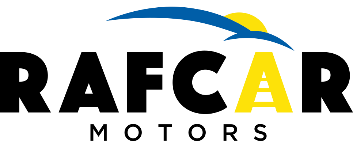 RAFCAR, LA PRIMERA CONCESIONARIA DE IMCRUZ SE ESTRENÓ EN SANTA CRUZSanta Cruz de la Sierra, marzo 2019.- Con un exclusivo cóctel y la presencia de importantes personalidades y autoridades del medio, se inauguró RafCar Motors, la primera concesionaria de IMCRUZ en la ´ciudad de los anillos´, situada en la zona sur, avenida Santa Cruz esquina calle Puerto Palos (entre San Aurelio y Tres Pasos al Frente).El emprendimiento pertenece a Andrés Gutiérrez Mansilla, empresario cruceño que invirtió alrededor de $us. 1MM en el equipamiento y la infraestructura construida sobre una superficie de 2.500 M2, distribuidos en dos ambientes: Exposición de vehículos, venta y oficinas en 1.700 M2, y servicio técnico especializado, venta de repuestos originales al público y postventa en 800 M2.RafCar, nombre proveniente de la conjunción de Rafaella y Carlota, hijas de Gutiérrez, comercializará todas las marcas pertenecientes al portafolio de IMCRUZ y expondrá 35 modelos de las seis automotrices (Suzuki, Mazda, Renault, Chevrolet, Jac y Changan) representadas por la importadora de vehículos más completa del país.Uno de los puntos diferenciadores de la concesionaria es el mantenimiento exprés, consistente en un examen preventivo que cubre el 100% del protocolo técnico definido por IMCRUZ, con una duración de no más de 60 minutos para las personas que tienen prisa y no quieren dejar su vehículo. “El cliente ingresa a la estación sin hacer un check in, le invitamos un café en nuestras cómodas oficinas con aire acondicionado y wifi, mientras observa los nuevos modelos disponibles y espera la entrega de su vehículo”, comentó Gutiérrez, al añadir que RafCar se diferencia de la competencia por la atención al cliente, ya que ofrece asesoramiento especializado sin compromiso, buscando brindar una experiencia que forjará un vínculo de amistad y una relación a largo plazo con sus usuarios.Al igual que en IMCRUZ, RafCar ofrecerá financiamiento bancario y crédito directo a cinco años plazo, además de generar 30 empleos directos con personal altamente capacitado y unos 100 indirectos con todos los productos y servicios conexos. “El norte de la ciudad está muy congestionado. Queremos invitar a la población para que su nuevo destino sea el sur, una de las zonas de expansión más importantes de la capital cruceña, por lo que el concepto creativo elegido para el lanzamiento de RafCar es TU NUEVO NORTE ES EL SUR”, finalizó el ejecutivo.La exclusiva velada tuvo la animación musical de Daniel Pérez y su guitarra acústica. Las azafatas que engalanaron el evento fueron las Magníficas Sofía Arredondo y Nahemi Uequin, mientras que la maestra de ceremonia fue la presentadora de televisión Desirée Durán. La organización y producción de la inauguración estuvo a cargo de la agencia Lola Group. Press Contact | RafCarFernando Sandoval Condefsandoval@lolagroup.com.boMóvil: +591 708 72611